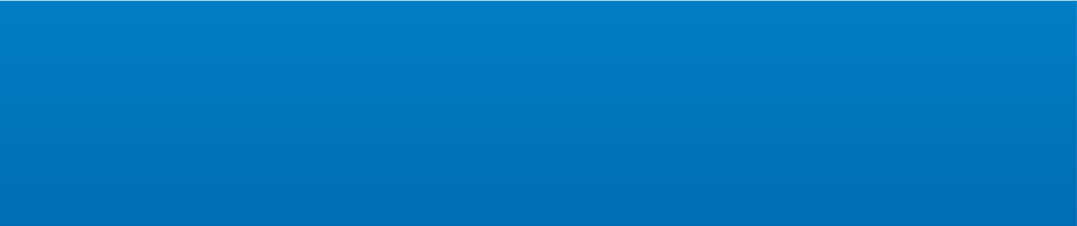 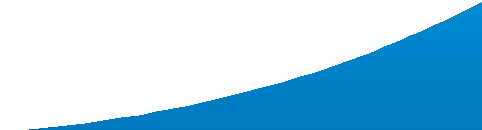 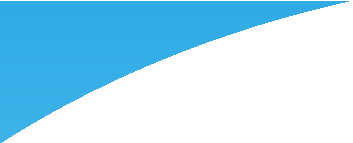 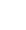 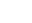 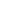 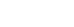 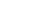 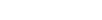 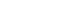 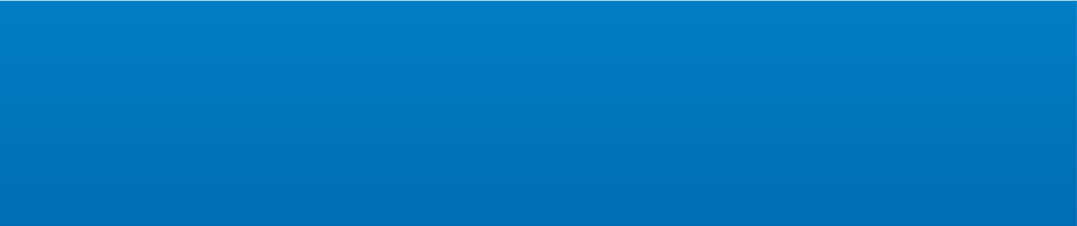 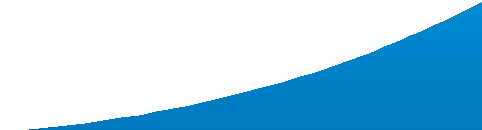 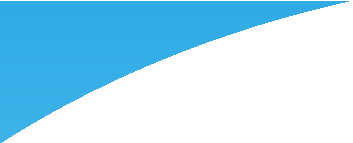 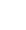 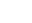 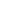 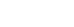 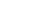 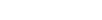 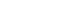 Информационная справка XXXI Всероссийского фестиваля«Российская студенческая весна» для студентов ООВО в ПермиВсероссийский фестиваль «Российская студенческая весна» – это самый масштабный студенческий творческий фестиваль в России. Фестиваль является флагманским проектом Программы поддержки и развития студенческого творчества «Российская студенческая весна» и с 2019 года входит в линейку проектов платформы «Россия – страна возможностей».XXXI Всероссийский фестиваль «Российская студенческая весна» образовательных организаций высшего образования пройдет в Перми с 26 мая по 1 июня 2023 года в рамках празднования 300-летия Перми и Дня Рождения Российского Союза Молодежи (31 мая) и станет одних из массовых молодёжных конкурсных мероприятий в России для студентов вузов. Слоган фестиваля — «Всё по-своему».Организаторами Фестиваля являются Министерство науки и высшего образования Российской Федерации, общероссийская общественная организация «Российский Союз Молодежи» и Правительство Пермского края. Фестиваль пройдет при поддержке Федерального агентства по делам молодежи (Росмолодёжь) и президентской платформы «Россия – страна возможностей». Участниками Фестиваля станут 3500 конкурсантов, прошедших отборочные этапы в образовательных организациях и региональные отборочные этапы, из более чем 85 регионов.Масштабная торжественная Церемония открытия Фестиваля состоится 26 мая на эспланаде перед Пермским академическим Театр-Театр, торжественное закрытие фестиваля (Гала-концерт) пройдет 31 мая, в День Рождения Российского Союза Молодежи (33 года), в Универсальном Дворце спорта «Молот». Участники Фестиваля представят на оценку экспертному совету Фестиваля не менее 1500 конкурсных работ в 54 номинациях 10 направлений. Экспертный совет включает в себя более 80 членов жюри, авторитетных деятелей искусства и культуры Российской Федерации.Конкурсная программа фестиваля пройдет в период с 27 по 30 мая 2023 года и будет включать в себя 10 направлений: «Региональная программа»;«Вокальное»;«Инструментальное»;«Танцевальное»;«Театральное»;«Оригинальный жанр»;«Мода»;«Медиа»;«Видео»; «Арт».Площадками проведения каждого конкурсного направления станут концертные объекты города Перми. Самое масштабное направление Фестиваля «Региональная программа» пройдет в новом формате – Лиги Студвесны одновременно на двух площадках – ДК им. Солдатова и Пермский академический Театр-Театр. Концертные программы покажут 34 региона. На Фестивале с этого года появились новые номинации. В Танцевальном направлении — «Классический танец». В «Медиа» введена номинация «Фотопроект»: фоторепортаж и художественная фотография. Участники Театрального направления буду удивлять в Авторском художественном слове, а также покажут свой талант в новой номинации «Фронтовая проза и поэзия». В Вокальном направлении в номинации «Рэп» появились подноминации — «Авторский материал» и «Заимствованная композиция», в Арте нововведением стали номинации «Моушн-дизайн» и «Кастомизация».Также впервые в истории Фестиваля введена номинация «Прорыв года». Прорывом года станут регионы, получившие 50% и более количества наград от количества заявок.В рамках Фестиваля Российский Союз Молодежи при поддержке Президентского фонда культурных инициатив проводит финал III Национальной премии поддержки талантливой молодежи «Российская студенческая весна». Премия ставит своей целью выявление и адресную поддержку молодых талантливых лидеров студенческого творчества в сфере культуры, искусства и креативных индустрий. Соискателями премии станут финалисты фестиваля в 10 творческих направлениях: Вокальной, Инструментальной, Танцевальной, Театральной, Оригинальном жанре, Моде, Арт, Видео и Региональной программе. Обладатели Гран-при индивидуальных направлений получат по 100 000 рублей, в «Региональной программы» 350 000 рублей — первая Лига и по 200 000 рублей — вторая Лига.С 27 по 30 мая на площади перед Пермским академическим Театр-Театр будет работать и фестивальный городок. На его территории будут проходить различные активности: лектории, организованы креативные и образовательные пространства, квизы под открытым небом, а также настоящие спектакли-перфомансы, экстрим-шоу. Вечером каждого фестивального дня участников будут ожидать концерты музыкальных групп и DJ-сеты.Все трансляции и ежедневные видеоролики фестиваля будут размещены в официальном сообществе Российской студенческой весны Российского Союза Молодежи: https://vk.com/studvesnarsm.КОНТАКТ  ПО ВОПРОСАМ:Анна Блохина, руководитель службы по связям с общественностью и СМИ фестиваля+7 (905) 074-83-01